附件12024年华容区教师资格认定网报指南申请人登录中国教师资格网（www.jszg.edu.cn），通过“网上办事”栏目下“教师资格认定”服务入口，点击“在线办理”进行账号注册和报名。注册方法可参考中国教师资格网主页面“咨询服务”栏下的“操作手册”。注册成功后，先完善个人信息，并在申请人员申请的认定机构网报时间段内登录报名。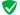 （一）完善个人信息对于注册后首次登录的或个人信息未完善的用户，须先完善个人身份信息。证件类型为身份证的，需要补充民族；证件类型为港澳台居民居住证、港澳居民来往内地通行证、五年内有效期台湾居民来往大陆通行证的，需要补充性别、出生日期、民族及港澳或台湾当地有效身份证号码；对于证件类型为港澳台居民居住证的，还需补充相应通行证号码。检查无误后，点击“提交”按钮，完成个人信息的完善和提交。注意：身份证件号码一经注册，不允许修改。如果身份证件号码填写错误，需要重新进行用户注册。姓名、身份证件有效开始日期、身份证件有效截止日期，在“修改个人身份信息”页面不允许修改。如果信息填写错误，需要进入实名核验页面修改，再进行实名核验，通过后即可修改成功。（二）报名在认定机构网报时间段内，申请人在“中国教师资格网”需账号登录并报名。申请人按照认定受理权限和范围选择合适的认定机构和现场确认点，并须认真阅读现场确认机构的注意事项。按系统要求如实完整填写其他申请材料，核对所填报名信息，确认无误后点击“提交”按钮，上报报名信息，已审核的“教师资格认定申请信息”将不能修改，请申请人慎重填写申请信息。在系统中上传的照片应为近期免冠正面1寸彩色白底证件照，文件格式为JPEG/JPG格式，大小不超过190KB。（三）签署《个人承诺书》申请人请点击个人承诺书图片，通过手机浏览器、微信、支付宝或其他扫码工具扫描页面中弹出的二维码，并在手机端手写签名。提交签名后，点击网页端的“已提交”按钮，查看签名合成后的效果。如需修改，可点击合成后的图片，重新获取二维码。如预览时发现上传的《个人承诺书》位置不正确、不清晰或签名不完整，请务必重新上传，以免影响认定。